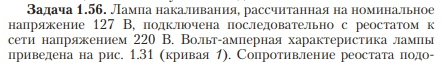 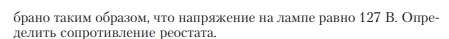 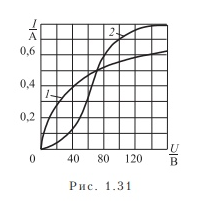 Ответ должен быть 155 Ом